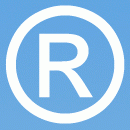 ContactTechnical Manager                		Luca.Romagnoli@radlettcentre.comDeputy Technical Manager  	 	Simon.Kesselman@radlettcentre.comTel: 01923 857547 (Option 2)Access & StageLoad-In Access – Stage left dock doors (2.9m x 2.6m) opening directly onto car park		Prompt Desk – Downstage left with backstage paging system & colour monitor showing stage	House Tabs - Blue velvet tabs on motorized track - Controlled from prompt desk and control roomCyc - White wall at back of stage					Masking – Black legs, borders and split blacks					Tracks - 1 TripleE split-track & 1 TripleE swipe track Height Access – Tallescope & 12-step 3 tier ZargesPowerFlyfloorMezzanine above stage left dock5 Motorized lighting bars (300kg SWL)1 Manual winch lighting bar (200kg SWL)18 x 4-line-hemp bars (75kg SWL) 1 x 2-line-hemp bar (50kg SWL)AuditoriumRaked seating – 202 seatsFlat seating – up to 98 seats with wheelchair spaceMaximum capacity – 300Infra-red Hearing System – Headsets distributed from box officeDimmable white House Lights, LED batten uplighters Air conditioning 200x chairs17x 6-foot Trestle tables12x 6-foot Round catering tablesBackstageLarge ground floor dressing room with Aircon and Toilet – 3.60 x 7.70 m (11’8’’ x 25’2’’) Large substage dressing room with Aircon and Toilet	 – 7m x 3.20m (22’9 x 10’5’’)2 x small substage dressing rooms with Aircon and Showers:Male Dressing Room – 4m x 3.60m (13’1’’ x 11’8’’)Female Dressing Room – 4.15m x 3.60m (13’6’’ x 11’8’’)Green room with Aircon – 6m x 5.45m (19’6’’ x 5.17’8’’)Kitchen – Kettle, fridge, microwave, washer/dryer – 2.12m x 2.20m (6’9’’ x 7’2’’)ToiletsShow relay and paging speakers in each roomCommsTec Pro MS741 Master Station & various wired belt packs/headsetsSoundDesk – Yamaha QL5  PA – Active Meyer System: 2 x UPA-1P Tops2 x USW-1P Subs3 x UPM-1P DelaysPatch Bays – Hardwired 16 channel XLR patch bay (Stage Right)Hardwired 16 channel XLR patch bay (Stage Left)4 XLR Tie Lines (Male + Female)6 x Speakon connected to monitor amps (3 per side) 4 Solid Shielded Cat 6 Tie Lines (Stage Left)Microphone Stock – 2 x Shure SM589 x Shure Beta 589 x Shure SM572 x Shure Beta 57A2 x Shure Beta 87A1 x AKG D112 Kick Mic1 x Sennheiser e902 Kick Mic4 x Sennheiser e904 Drum Mics6 x Sennheiser e614 Pencil Mics3 x Audio Technica AT4021 SD Condenser Mics3 x Crown PCC Boundary Mics3 x Sennheiser Shotgun Mics3 x AKG HM100 Hanging MicsLightingDesk – ETC Ion XE with 2 x 40 Fader WingsDimmers – 3 x Strand LD90 – 70 channels @ 2.5KWCircuits –FOH – 2 x Crawl Truss with 12 circuits on eachIWB Lighting bars with soft patching on flyfloorStage level dip boxes Lamp Stock - ConventionalFOH Advance Bar – 10 x Source Four Zooms 25/50 with irisFOH Bar 2 – 8 x Source Four Single Lens 19 degrees 16 x Fresnels 1200W 4 x Source Four Zooms 25/504 x Source Four Zooms 15/3015 x Parcan 1KW (CP62)6 x Lui 1KW Flood2 x James Thomas D3641P Blinders2 x Robert Juliat Ivanhoe FollowspotsDimensionsStage Height from Auditorium – 0.91m (3’)Width – 8.23m (27’)Depth – 8.38m (27’5”)Cyc Height – 5m (16’ 4”)Proscenium Height – 5.8m (19’)Height to House Border – 4.17m (13’6”)Maximum Flying Height – 9.1m (29’8”)Stage Left Wing Width – 1.6m (5’3”)Height – 2.27m (7’4”)N.B. Height limited by fly floorStage Right Wing Width – 0.6m (1’9”)Height – 9.1m (29’8”)Stage Left Dock (Load-In Bay)Width – 3.05m (10’)Depth – 4.27m (14’)Stage Right Scene DockWidth – 6m (19’6”)Depth – 7.5m (24’6”)Orchestra Pit 0.3m (0.96’) Deep filled with 6’ x 4’ Pro Deck (18 pieces)AuditoriumWidth – 15m (49’2”)Depth – 15.3m (50’2”)63 amp 3-phase – Stage right dock32 & 16 amp single – Stage left dock N.B. No in house distro or cable available